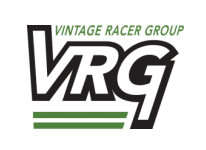 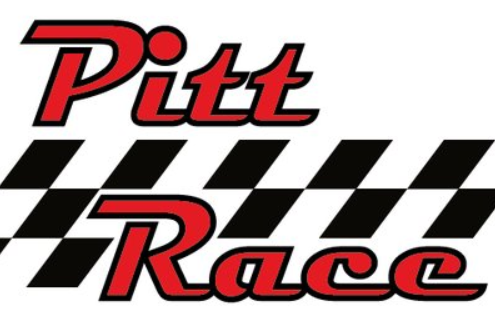 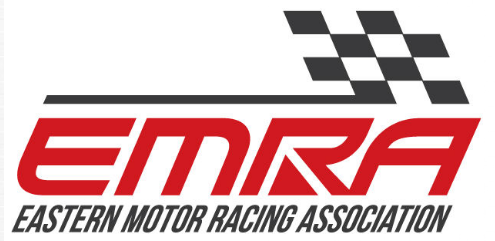 FAQs for VRG at Pitt RaceSeptember 6, 7, & 8 – 2019Updated 8-19-19EVENT LOCATION:  Pittsburgh International Race Complex AKA: Pitt Race (formerly Beaverun)CAR / DRIVER ELIGIBILITY: VINTAGE:This event is open to all cars that meet the eligibility requirements of VRG. Cars must pass a technical inspection for safety and proper vintage car configuration. While this is a Vintage Racers Group (VRG) sanctioned event, all vintage license holders are welcome. EMRA:This event is open to all cars that meet the eligibility requirements of EMRA.  Time Trial cars must pass a technical inspection for safety and track preparation.  Race cars will be inspected for all proper safety equipment with current dates.  All drivers must hold a current EMRA Time Trial or Race license.www.emraracing.org/rules-and-regulationsEMRA tech inspections will be performed in the paddock. You will receive your tech sheet at registration.  Please fill out the form and bring your car and helmet to tech ready to go out on track. Cars with a logbook may bring their current logbook and helmet only.Any questions about car/driver eligibility should be directed to: VRG - Keith@VRGOnline.org 	EMRA – racechair@emraracing.orgEntry fees, registration and confirmation?  VINTAGE:Per the Motorsport registry link on the VRGoline.org website at www.vrgonline.org/events/index.html. EMRA:Per the link on the WMRA website at www.emraracing.org/scheduleRefund Policy:Full refund if you notify Event Chairman before your tires hit the track for the weekend.Directions to track:GPS Address:   201 Penndale Rd Wampum PA 16157Schedule, Registration, and Tech: Track gates open:  You can only enter the paddock after 3 pm on Thursday, Sept 5th. Gates are open daily from 7 am to 10 pm; there is a security guard making rounds after 10 pm who can let you in or out if you are camping.Registration & Tech times:  See event schedule TECH INSPECTION: See event schedule.  All cars must have an event Tech Sticker displayed, no exceptions.VINTAGE:VRG tech inspections will be performed at the tech trailer near the timing tower.  Please fill out a VRG tech form (vrgonline.org) prior to bringing your car to tech. Note: Use of a SFI 38.1 and / or FIA 8858 Head and Neck Restraint is mandatory.EMRA:EMRA will be performing their own tech for this event.  See EMRA race chairman. NEW - TEST & TUNE on THURSDAY (Sept 5th) Royale ‘Test&Tune’ -  REGISTER HEREEvent Pricing Details:'Early Bird - until July 31st $250 – Full Day Practice$175 - 1/2 Day Practice (PM Sessions)After August 1 or at track   $350 – Full Day Practice$250 - 1/2 Day Practice (PM Sessions)Cancellations accepted till 7/31  (Full Refund). No refunds offered after 07/31.corp@royaleracingllc.com   /   484-962-0286   /   www.royaleracingllc.comDriver Training Activities:	VRG Driver Orientation Program?  Yes.  See schedule.? Not at this time.Special car requirements:Sound restrictions?  100 dBA, measured 50’ from track edge (most unmuffled cars are OK); quiet hours after 8 pm on Fri & Sat; Sunday from 8 am to 9 amAntifreeze permitted? NoTransponder required?  Yes Cars without transponders will be gridded by Timing & Scoring, may start in back.  No transponder rentals available – sorry.Crew and spectators:Crew passes?  FREE and no limit.	Spectator event?  YES & FREE!Social Activities:VRG Regalia:  Limited Regalia will be available.  See the event chairman.  Buy online at:  https://vrgonline.org/regaliaKart Rentals: YES! Available at the Kart track office (open for adults and kids on Fri, Sat and Sun).  NEW Friday Reception and Concert:We will be having a free drivers and quest reception and concert Friday night starting at 7:00 PM in or near the timing tower.Saturday dinner:  No – Sorry, based on recent driver’s survey not at this time.  However, you are free to join the various celebrations at the track on Saturday night announced at the driver’s meeting.Paddock Accommodations and rules:Special paddock areas?  YES – please note reserved paddocks when entering track.Garages available?  Yes – see registration form.Race Fuel, air, water available?  YES:  Sunoco race fuel at self-service pumps with credit card. Compressed air & water in garage area.Tire Service: Food available?  Food vendor on site daily for breakfast & lunch.Rules for ATV’s, scooters, pit bikes, golf carts, bicycles? Allowed, no permit required.  Motorized vehicles operated by adults only, bicycles OK for kids.  Please use caution and reasonable speeds.  Pets allowed? YES, please keep on leash and please clean up after your pet.Camping:Motorhome/camping at track?  YES- FREE.  Including Sunday night stays.Showers & bathrooms in the conference center / garage building.  Note – electrical service is not available in all of the paddock areas. Track gates open overnight? Gates closed overnight but Security Guard will be making rounds and can let you in or out.Local alternatives?  Hart’s Campground, Beaver Falls, 724-846-0005, 15 minutes from trackLocal accommodations:    Marriott Pittsburgh North, 100 Cranberry Woods Drive, Cranberry Twp, PA, 16066.  16 miles from track, rates generally include breakfast, phone 724-772-3700.Four Points Sheraton, 910 Sheraton Drive, Cranberry Twp, PA, 16066. 16 miles from track.  Phone 724-776-6900 Ramada by Wyndham, Beaver Falls Beaver Falls/Wampum, 7195 Eastwood Drive, Beaver Falls, PA, 1.6 miles from track.  Phone 724-846-3700.  Close to track, but limited amenities.Bed & Breakfasts:  Boyer’s Countryside Inn, 724-535-3040 or www.boyersbnb.com ; Forest Breeze, 724-758-0190 or www.forestbreeze.com ; Ber-Nita B&B, 724-752-1455Other hotels:  Many other hotels at Cranberry exit, 16 miles … AmeriSuites, Super 8, Motel 6, Hampton, Comfort Inn, Holiday Inn Express, Fairfield, etc.Local tourist info:	Chamber of Commerce:  Beaver County 724-773-6504  	 :  526 Brady’s , , 1-800-342-8192Local sites & attractions:  Grove City Outlets, Safari Sam’s, Brush Creek Park, Buttermilk Falls, Air Heritage Museum, Beaver Valley Mall,  McConnells Mill State Park … lots to do in downtown Pittsburgh! (just 30 miles south).  CONTACTS:	VRG Event Chairmen:  Keith LawrenceMobile 412-770-8267 Keith@VRGonline.org 	Text or e-mail preferredEMRA Event Chairmen:  	racechair@emraracing.orgVRG web site:  www.vrgonline.orgEMRA web site: www.emraracing.orgTrack office:  Pittsburgh International Race Complex   201 Penndale RoadWampum, PA 16157724-535-1000 www.pittrace.comAddress for deliveries: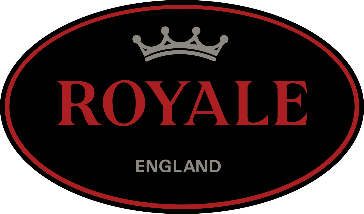 Royale Racing LLC is offering an extra full day @ Pitt Race prior to the VRG Race weekend. Take advantage of the opportunity to get in early and test/tune your car.  Multiple run groups, min 25 minute sessions per group.  Test Day participants will be allowed to Load In early (6pm on Wednesday).  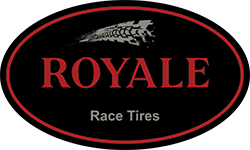 Royale Race Tires will be on hand at VRG@Pitt Race to provide tire sales and service.  RRT sells Hoosier & Toyo performance tires direct; as well as other performance tire brands.  Please contact Royale Race Tires directly or fill out the ‘Pre Order Form’ to reserve and ensure your tires are on the trailer (preorders close 2 weeks prior to event). orders@royaleracetires.com    484-393-2402 www.royaleracetires.com